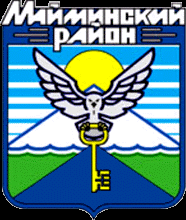 ОТЧЕТ о деятельности Контрольно-счетной палаты муниципального образования «Майминский район» за 2016 годс. Майма, 2017СодержаниеОбщие положения………………………………………………………..3Контрольная деятельность……………………………………………..7Экспертно-аналитическая деятельность…………..............................13Реализация результатов  контрольных  и экспертно -                     аналитических мероприятий…………………………………………………19Организационная деятельность……………………………………….20Основные направления деятельности в 2017году…………………..21Признан удовлетворительным и принят к сведению Решением сессииМайминского районного Совета депутатовОт 28.04.2017г. №25-06                                                                            УТВЕРЖДАЮПредседатель КСПМО «Майминский район»________С.А. Булавина							29.03.2017г.Настоящий отчет о деятельности контрольно-счетной палаты муниципального образования «Майминский район» за 2016 год (далее – Отчет)  подготовлен в соответствии счастью 2 статьи 19 Федерального Закона от 07.02.2011г. №6-ФЗ «Об общих принципах организации и деятельности контрольно-счетных органов субъекта Российской Федерации и муниципальных образований» и п.2 статьи20 Положения о контрольно-счетной палате муниципального образования «Майминский район», принятого решением Майминского районного Совета депутатов  от 23.09.2011 № 24-09 (далее – Решение №24-09). 1.Общие положенияЕжегодный отчет о работе Контрольно-счетной палаты Муниципального образования «Маймиснкий район» представляется Майминскому районному Совету депутатов в соответствии с требованиями статьи 20 Положения о контрольно-счетной палате муниципального образования «Майминский район», принятого решением Майминского районного Совета депутатов  от 23.09.2011 № 24-09 (далее – Решение №24-09).Контрольно-счетная палата Муниципального образования «Маймиснкий район»  (далее – Палата), осуществляет свои полномочия в области внешнего муниципального финансового контроля и основывается на принципах законности, объективности, эффективности, независимости и гласности.Контрольно-счетная палата Муниципального образования «Майминский район» юридически входит в состав Майминского районного Совета депутатов, имеет гербовую печать и бланк со своим наименованием и изображением герба муниципального образования «Майминский район».Деятельность Палаты в соответствии со статьей 11 Положения «О Контрольно-счетной палате муниципального образования «Маймимнский район»», утвержденное решением сессии Майминского районного Совета депутатов от 23.09.2011 года №24-09, осуществляется в соответствии с "утвержденным планом с учетом поручений Главы муниципального образования «Маймиснкий район» и районного Совета депутатов.Мероприятия плана работы на 2016год были сформированы с учетом основных  видов и направлений деятельности Контрольно-счетной палаты и направлены на обеспечение:предварительного контроля, в том числе за формированием проектов муниципального бюджета, а так же в рамках заключенного Соглашения бюджета сельских поселений на 2017 год и плановый период 2017-2019гг.текущего (оперативного) контроля, в том числе за исполнением  муниципального бюджета  2016 года (поквартальный);последующего контроля по разным направлениям деятельности, а так же  за исполнением муниципального бюджета и в рамках заключенного Соглашения бюджета сельских поселений. План  деятельности за 2016 год выполнен в полном объеме и в установленные сроки.В 2016 году деятельность Контрольно-счетной палаты осуществлялась в соответствии с Бюджетным кодексом Российской Федерации, Федеральным законом от 7 февраля 2011 года № 6-ФЗ «Об общих принципах организации и деятельности контрольно-счетных органов субъектов Российской Федерации и муниципальных образований», Положением от 23.09.2011г. «О Контрольно-счетной палате муниципального образования «Майминский район» утвержденное Решением сессии  Майминского районного Совета №24-09, Положением «О бюджетном процессе муниципального образования «Майминский район» и иными нормативными правовыми актами Российской Федерации и Республики Алтай. Одним из значимых направлений деятельности Контрольно-счетной палаты считается информирование общественности о своей деятельности. В 2016году Контрольно-счетной палаты на официальном сайте Муниципального образования «Майминский район» на странице, посвящённой деятельности Контрольно-счетной палаты в соответствии с действующим законодательством размещалась информация о каждом проведенном контрольном и экспертно-аналитическом мероприятии, а так же нормативно-правовые и методологические основы деятельности. Для быстрого обмена информацией с проверяемыми объектами используется электронная почта. За 2016год все отчеты и заключения по проведенным мероприятиям предоставлялись главе муниципального образования «Майминский район», председателю Майминского районного Совета депутатов, главам муниципальных образований сельских поселений и руководителям проверяемых объектов. Обобщенная информация в соответствии со статьей 98 Федерального закона от 05.04.2013г. №44-ФЗ по аудиту в сфере закупок, за 2016год размещена на официальном сайте ЕИС www.zakupki.gov.ru.Правовое и методическое обеспечение деятельности Контрольно-счетной палаты Муниципального образования «Майминский район» осуществлялось на основе: Положения от 23.09.2011г. «О Контрольно-счетной палате муниципального образования «Майминский район», утвержденное Решением сессии  Майминского районного Совета №24-09;Регламента от 30.03.2011г. утвержденный Распоряжением председателя  Контрольно-счетной палаты Муниципального образования «Майминский  район»;  Стандартов внешнего муниципального финансового контроля СВМФК-01 «Общие правила проведения контрольного мероприятия», СВМФК-02 «Порядок проведения внешней проверки годового отчета об исполнении бюджета муниципального образования «Майминский район»», СВМФК-03 «Финансово-экономическая экспертиза проектов Решения сессии о  бюджете муниципального образования «Майминский район», СВМФК-04 «Проведение экспертизы проектов нормативно-правовых актов         муниципального образования «Майминский район»», СВМФК-05 «Общие правила проведения экспертно-аналитического мероприятия» и СВМФК-06 «Аудит в сфере закупок».Методик Счетной палаты РФ, Союза МКСО РФ, Контрольно-счетных палат г. Новосибирска, г. Томска, стандартов Контрольно-счетной палаты Республики Алтай.В октябре 2016года Контрольно-счетной палатой МО «Маймиснкий район» разработаны и утверждены методические рекомендации «По составлению протоколов об административных правонарушениях» в соответствии с внесением изменений в статью 51 Закона Республики Алтай от 10 ноября 2015 года N 69-РЗ «Об административных правонарушениях в Республике Алтай» для закрепления принципов при осуществлении должностными лицами Контрольно-счетной палаты Контрольно-счетной палаты МО «Майминский район» (далее – КСП), возложенных на них полномочий по составлению протоколов об административных правонарушениях по результатам проведения контрольных мероприятий.Взаимодействие с другими органами по заключенным Соглашениям о взаимодействии в течение 2016года проводилась с Управлением Федерального казначейства по Республике Алтай, Прокуратурой Майминского района РФ «О взаимодействии» и с  семи муниципальными образованиями сельских поселений «О передаче полномочий по осуществлению внешнего муниципального финансового контроля» в части отдельных полномочий контрольно-счетных органов поселения по внешней проверке годового отчета об исполнении бюджета поселений и экспертизе проекта бюджета поселения на новый финансовый период. В целях взаимодействия с органами муниципального финансового контроля Республики Алтай  Контрольно-счетная палата муниципального образования «Майминский район» входит в Совет Контрольно-счетных органов Республики Алтай. Председатель Контрольно-счетной палаты муниципального образования «Майминский район» входит в президиум  Совета Контрольно-счетных органов Республики Алтай.30 ноября 2016года Председатель Контрольно-счетной палаты муниципального образования «Майминский район» приняла участие в заседании Совета контрольно-счетных органов Республики Алтай и выступала содокладчиком по реализации статьи 51 Закона Республики Алтай от 10.11.2015г. №69-РЗ «Об административных правонарушениях в Республике Алтай». Надо отметить, что одни из первых муниципальных контрольно-счетных органов Республики Алтай приступили к реализации данного нововведения, путем внесения изменений в методологические основы контрольно-счетной палаты муниципального образования «Маймиснкий район».Участники семинара-совещания:  руководители и сотрудники муниципальных контрольно-счетных органов Республики Алтай - МО "Майминский район", МО "Чемальский район", МО "Шебалинский район", МО "Улаганский район", МО "Онгудайский район", МО "Кош-Агачский район", МО "Усть-Канский район", МО «Чойский район», МО «Турочакский район» и г.Горно-Алтайска.На данном совещании с приветственным словом присутствовал Председатель комитета по финансовой, налоговой и экономической политики Государственного Собрания Эл Курултай Республики Алтай Ефимов Сергей Александрович.Обучение по программе повышение квалификации в 2016году проходила Председатель КСП Булавина С.А. с 03.10.2016г. по 13.10.2016г. курсы повышения квалификации в филиале Федерального бюджетного учреждения «Государственной научно-исследовательском институте системного анализа Счетной палаты Российской Федерации « в Сибирском Федеральном округе г. Новосибирск в объеме 80 часов и получила Удостоверение, которое является государственным документом.Председатель Контрольно-счетной палаты принимала участие во всех комиссиях и проведенных сессий Майминского районного Совета депутатов  по вопросам, связанным с бюджетными правоотношениями. Предложения и рекомендации Контрольно-счетной палаты по результатам проверок доводились до сведения заинтересованных сторон и частично учитывались ими в дальнейшей работе. По итогам 2016года все Акты по проведенным контрольным мероприятиям подписаны руководителями и главными бухгалтерами.В соответствии с Решением №24-09 внешний муниципальный финансовый контроль осуществлялся Контрольно-счетной палатой в форме контрольных и экспертно-аналитических мероприятий.На проведение контрольных и экспертно-аналитических мероприятий в 2016году, было выписано - 43 распоряжения и удостоверения на проведение 14-контрольных и 32-экспертно-аналитических мероприятий. По трем распоряжениям проведены как контрольные, так и экспертно-аналитические мероприятия.По итогам проведенных контрольных и экспертно-аналитических мероприятий было проверено бюджетных средств в сумме 3841273,29236тыс.руб., в том числе:-Контрольные и экспертно-аналитические мероприятия по исполнению бюджетов за 2015год в общей сумме 999279,65330тыс.руб. (КБ);-По контрольным мероприятиям учреждений в сумме 54896,11710тыс.руб.;-Экспертно-аналитические мероприятия по внесению изменений в бюджет в сумме 840719,77007тыс.руб.;-Экспертно-аналитическое мероприятие по исполнению бюджета МО «Майминский район» (поквартальный) в сумме 779676,57543тыс.руб.;-Экспертно-аналитическое мероприятие на проекты Решения сессий «О бюджете на 2017 год и плановый период 2018-2019гг.» в сумме 726931,60000тыс.руб.;-Экспертно-аналитическое мероприятие на внесение изменений в НПА (в Постановления Администрации МО «Майминский район» об утверждении Муниципальных программ и бюджетный процесс МО Маймиснкий район») в сумме 379413,45313тыс.руб.;- Экспертно-аналитическое мероприятие по аудиту в сфере закупок в сумме 60356,12333тыс.руб.2.Контрольная деятельностьЗа 2016год согласно, утвержденного плана работы Контрольно-счетной палаты МО «Майминский район» проведено 14 контрольных мероприятий, по итогам которых составлено 24 Акта   и охвачено –24 объекта, в том числе: 10-по исполнению бюджетов за 2015года, 10-«Проверка  эффективного, обоснованного расходования бюджетных средств  на закупки связанные с празднованием Нового 2016 года в Майминском районе; 2-комплексные (субсидии, имущество и Аудит эффективности в МБУ Алферовская НОШ и МБУ Дом молодежи); 1-«Проверка  соблюдения установленного порядка передачи по договорам социального найма или договорам найма жилых помещений муниципального жилищного фонда с проверкой расходования средств местного бюджета на содержание жилых помещений муниципального жилищного фонда, а также с использованием жилых помещений, находящихся в составе служебного жилищного фонда и маневренного жилищного фонда за 2013, 2014г. и 2015гг.» и 1-Проверка законности, результативности использования средств бюджета МО «Майминский район», поступивших в бюджет Соузгинского сельского поселения  в виде межбюджетных трансфертов за 2013-2015гг. из них охвачено контрольными мероприятиями:   18-органов местного самоуправления; 6-муниципальных учреждений. С марта 2016года при выявлении нарушений Контрольно-счетной палатой МО «Маймиснкий район» (Далее - Палата) в соответствии с Решением Совета Контрольно-счетных органов Республики Алтай применялся «Классификатор нарушений, выявляемых в ходе внешнего государственного аудита (контроля)», одобренного Советом контрольно-счетных органов при Счетной палате Российской Федерации, что приводит к единому подходу выявленных нарушений. Нарушения подразделяются на группы, виды, правовые основы и единицы измерения (сумма и (или) количество).По результатам контрольных мероприятий Структура нарушений и недостатков, выявленных Палатой в ходе контрольных мероприятий, в соответствии с Классификатором составила в количестве 88 нарушений в общей сумме 136,67132тыс.руб. Нарушения представлены Диаграммами №1, №2, №3, в том числе:  Группа 2 «Нарушения ведения бухгалтерского учета, составления и представления бухгалтерской (финансовой) отчетности» установлено 83 нарушения, что составляет 94,32 %, в том числе по видам нарушения (Далее – ВН):ВН 2.1 «Нарушение руководителем экономического субъекта требований организации ведения бухгалтерского учета, хранения документов бухгалтерского учета и требований по оформлению учетной политики» установлено 24 нарушений, что составляет 28,92% от общего объема нарушений по группе 2 и 27,27% от общего объема нарушений по Классификатору;  ВН 2.2 «Нарушение требований, предъявляемых к оформлению фактов хозяйственной жизни экономического субъекта первичными учетными документами» установлено 8 нарушений, что составляет 9,64% от общего объема нарушений по группе 2 и 9,09% от общего объема нарушений по Классификатору. Установленное нарушение составило в общей сумме 136,67132тыс.руб.;  ВН 2.3 «Нарушение требований, предъявляемых к регистру бухгалтерского учета» установлено 8 нарушений, что составляет 9,64% от общего объема нарушений по группе 2 и 9,09% от общего объема нарушений по Классификатору;  ВН 2.4 «Нарушение требований, предъявляемых к проведению инвентаризации активов и обязательств, в случаях, сроках и порядке, а так же к перечню объектов, подлежащих инвентаризации определенным экономическим субъектом» установлено 1 нарушение, что составляет 1,2% от общего объема нарушений по группе 2 и 1,14% от общего объема нарушений по Классификатору;  ВН 2.9 «Нарушение общих требований к бухгалтерской (финансовой) отчетности экономического субъекта, в том числе к ее составу» установлено 42 нарушения, что составляет 50,60% от общего объема нарушений по группе 2 и 47,73% от общего объема нарушений по Классификатору.  Группа 3 «Нарушения в сфере управления и распоряжения государственной (муниципальной) собственностью» установлено 5 нарушений, что составляет 5,68 %, в том числе по видам нарушения  (Далее – ВН):ВН 3,35 «Нарушение порядка признания помещения жилым помещением, жилого помещения непригодным для проживания и многоквартирного дома аварийным и подлежащим сносу или реконструкции» установлено 1 нарушение, что составляет 20,0% от общего объема нарушений по группе 3 и 1,14% от общего объема нарушений по Классификатору;  ВН 3,36 «Неправомерное предоставление жилых помещений из жилищного фонда РФ, субъекта РФ, муниципального образования» установлено 4 нарушения, что составляет 80,0% от общего объема нарушений по группе 3 и 4,54% от общего объема нарушений по Классификатору.Структура нарушений и недостатковв соответствии с Классификатором нарушений, выявляемых в ходевнешнего муниципального аудита (контроля)контрольные мероприятия по группам и в разрезе по подгруппам Диаграмма №1Диаграмма №2По виду нарушения 2.1 «Нарушение руководителем экономического субъекта требований организации ведения бухгалтерского учета, хранения документов бухгалтерского учета и требований по оформлению учетной политики» нарушения установлены:МБУ «Майминский районный Дом молодежи» в количестве 2 нарушений;МБОУ «Алферовская НОШ» в количестве 19 нарушений;МО «Соузгинское сельское поселение» в количестве 3 нарушений. По виду нарушения 2.2 «Нарушение требований, предъявляемых к оформлению фактов хозяйственной жизни экономического субъекта первичными учетными документами» нарушения установлены:МБУ «Майминский районный Дом молодежи» в количестве 8 нарушений и сумме 136,67132тыс.руб.По виду нарушения 2.3 «Нарушение требований, предъявляемых к регистру бухгалтерского учета» нарушения установлены:МБУ «Майминский районный Дом молодежи» в количестве 2 нарушений;МБОУ «Алферовская НОШ» в количестве 4нарушений;МО «Соузгинское сельское поселение» в количестве 2 нарушений.По виду нарушения 2.4 «Нарушение требований, предъявляемых к проведению инвентаризации активов и обязательств, в случаях, сроках и порядке, а так же к перечню объектов, подлежащих инвентаризации определенным экономическим субъектом»  нарушения установлены:МБУ «Майминский районный Дом молодежи» в количестве 1 нарушений;По виду нарушения 2.9 «Нарушение общих требований к бухгалтерской (финансовой) отчетности экономического субъекта, в том числе к ее составу» нарушения установлены:МО «Майминское сельское поселение» в количестве 3 нарушений;МО «Соузгинское сельское поселение» в количестве 5 нарушений;МО «Кызыл-Озекское сельское поселение» в количестве 3 нарушений;МО «Усть-Мунинское сельское поселение» в количестве 4 нарушений;   Администрация МО «Майминский район» в количестве 9 нарушений;Управление финансов Администрации МО «Майминский район» в количестве 6 нарушений;Управление образования Администрации МО «Майминский район» в количестве 4 нарушений;МО «Верх-Карагужинское сельское поселение» в количестве 3 нарушений;МО «Манжерокское сельское поселение» в количестве 4 нарушений.Диаграмма №3По виду нарушения 3,35 «Нарушение порядка признания помещения жилым помещением, жилого помещения непригодным для проживания и многоквартирного дома аварийным и подлежащим сносу или реконструкции» нарушения установлены:Администрация МО «Маймиснкий район» в количестве 1 нарушения. По виду нарушения 3,36 «Неправомерное предоставление жилых помещений из жилищного фонда РФ, субъекта РФ, муниципального образования» нарушения установлены: Администрация МО «Маймиснкий район» в количестве 4 нарушений. Анализ результатов контрольных мероприятий проведенных Палатой в 2016году позволил структурировать основные нарушения и недостатки, из которых следует, что самый наибольший вес занимают нарушения из двух групп по группе 2 «Нарушения ведения бухгалтерского учета, составления и представления бухгалтерской (финансовой) отчетности». Из всего числа нарушений по виду нарушений самый наибольший вес занимает вид 2.9 «Нарушение общих требований к бухгалтерской (финансовой) отчетности экономического субъекта, в том числе к ее составу», приводящий большая ее часть к административным правонарушениям.Дополнительно в ходе контрольных мероприятий установлено:1). по проведенному контрольному мероприятию «Проверка  соблюдения установленного порядка передачи по договорам социального найма или договорам найма жилых помещений муниципального жилищного фонда с проверкой расходования средств местного бюджета на содержание жилых помещений муниципального жилищного фонда, а также с использованием жилых помещений, находящихся в составе служебного жилищного фонда и маневренного жилищного фонда за 2013, 2014г. и 2015гг». По данным представленным МУП «Водоканал», МУП «Майма» и  АО «Алтайэнегосбыт»  задолженность по квартирам, находящимся на момент проверки в собственности МО «Майминский район», по состоянию на 01.01.2016г. составила в общей сумме1520,26565тыс.руб., в том числе: МУП «Водоканал» 952,41115тыс.руб., МУП «Майма» 317,84286тыс.руб., АО «Алтайэнергосбыт» 250,01164тыс. руб. из них нарушения в общей сумме 1022,15312тыс.руб.: - нарушение  ст. 153 ЖК РФ, п.3.1.3 договора мены квартир в многоквартирном доме (стороны производящие обмен аварийного жилья  обязуются погасить всю задолженность  по налогам, коммунальным платежам, электроэнергии, газу, телефону и др.) по жилью признанному аварийным, непригодным для проживания задолженность на момент проверки составила в общей сумме 772,77811тыс. руб.,  (ул. Строителей д.3 в сумме 239,52108тыс.руб., Гидростроителей д.37 в сумме 361,1043тыс.руб., Гидростроителей д.24 в сумме 72,82328тыс.руб., Трудовая д.5 в сумме 32,52953тыс.руб., Гидростроителей д.10  в сумме 5,69493тыс.руб., ул. Подгорная д.113  в сумме 9,02826тыс.руб., с. Кызыл-Озек ул. Горная д.11 в сумме 52,077тыс. руб.;- нарушение  ст. 153 ЖК РФ по договору найма специализированного жилого помещения (наниматель служебного помещения обязан оплачивать за проживание и коммунальные услуги, в порядке и размерах, установленных договором найма) по жилью специализированного жилого помещения задолженность на момент проверки составила в общей сумме 38,83688тыс.руб.- нарушение ст.65 Жилищного Кодекса РФ и п. 2.1   договоров социального найма жилого помещения (наниматель обязан  своевременно и в полном объеме вносить в установленном порядке плату за жилое помещение и коммунальные услуги)  по  жилью переданному нанимателям  по договорам социального найма задолженность на момент проверки составила за коммунальные услуги в общей сумме 210,53813тыс.руб. (Климкина д.20 к.4 кв.29 в сумме 159,70230тыс.руб.,  К-Озек Советская 69к.1кв.19 в сумме 29,68901тыс.руб., с. Подгорное Школьная д.3 кв.2 в сумме 21,14682тыс.руб.);2). присутствуют нарушения БК РФ, Приказа Минфина РФ от 01.12.2010г. №157-н «Об утверждении Единого плана счетов бухгалтерского учета для органов государственной власти (государственных органов), органов местного самоуправления, органов управления государственными внебюджетными фондами, государственных академий наук, государственных (муниципальных) учреждений и Инструкции по его применению», Постановление Правительства РФ от 24.12.2007г. № 922 «Об особенностях порядка исчисления средней заработной платы» и Федерального закона от 06.12.2011 №402-ФЗ «О бухгалтерском учете».Актуальной проблемой в большинстве проверяемых сфер деятельности остается отсутствие должного контроля, как со стороны руководящего состава принимающих отчетность у субъектов, проверяющих субъектов, так и внутреннего контроля по всем направлениям деятельности.3.Экспертно-аналитическая деятельностьЗа 2016год в соответствии, утвержденным планом работы Контрольно-счетной палаты МО «Майминский район» проведено 32 экспертно-аналитических мероприятий, по итогам которых охвачено 62 объекта и  составлено 3 отчета и 29 Заключений, в том числе: 8 Заключений - на Проект Решения об исполнении бюджетов МО «Майминский район» и сельских поселений за 2015год; 4 Заключения на Проект Решения по внесению изменений в бюджет МО «Майминский район»; 3 Отчета по  исполнению бюджета МО «Майминский район» за 2016год (квартальный); 5 Заключений на проекты НПА; 4 Заключения по Аудиту эффективности в рамках  №44-ФЗ (проверкой охвачено 46 объектов); 8 Заключений на Проект Решения о бюджетах на 2017год и плановый период МО «Майминский район» и сельских поселений.Шестьдесят два объекта составили:30-органы местного самоуправления;32-муниципальные бюджетные учреждения.По результатам экспертно-аналитических мероприятий выявлено 338 нарушений и недостатков в общей сумме 9918.03842тыс.руб. (в том числе бюджетные средства 9918.03842тыс.руб.), что составляет 0,26% от общих проверенных средств по мероприятиям.По результатам экспертно-аналитических мероприятий, по подготовленным 32 заключениям (отчетам) структура нарушений и недостатков, выявленных Палатой в ходе экспертно-аналитических мероприятий, в соответствии с Классификатором, выглядит следующим образом и представлена Диаграммой №4. Структура нарушений и недостатковв соответствии с Классификатором нарушений, выявляемых в ходе внешнего муниципального аудита (контроля)экспертно-аналитические мероприятия Диаграмма №4группа 4 «Нарушения при осуществлении государственных (муниципальных) закупок и закупок отдельными видами юридических лиц» Общее количество проверенных в рамках аудита в сфере закупок контрактов на закупку составило 548 в сумме 60356,12333тыс.руб. Общее количество нарушений законодательства о контрактной системе, выявленных при аудите в сфере закупок по результатам проверки, анализа и оценки информации о законности, целесообразности, обоснованности, своевременности, эффективности и результативности расходов на закупки по планируемым к заключению, заключенным и исполненным контрактам, в количестве 338 и в сумме 9918,03842тыс.руб., что составляет 100% от установленных нарушений в рамках проведенных экспертно-аналитических мероприятий и от проверенных 61,68% по количеству и 16,43% от суммы, в том числе по видам нарушения (Далее – ВН):ВН 4.8 «Не соблюдение требований в соответствии с которыми получатели бюджетных средств обязаны вести реестры закупок, осуществляемых без заключения государственных или муниципальных контрактов (договоров)» установлено 6 нарушений, что составляет 1,78% от общего объема нарушений по группе 4 и от общего объема нарушений по Классификатору;  ВН 4.10 «Нарушение порядка формирования контрактной службы (назначение контрактных управляющих)» установлено 11 нарушений, что составляет 3,25% от общего объема нарушений по группе 4 и от общего объема нарушений по Классификатору;  ВН 4.19 «Нарушение порядка формирования, утверждения и ведения плана-графика закупок, порядка его размещения в открытом доступе» установлено 31 нарушение, что составляет 9,17% от общего объема нарушений по группе 4 и от общего объема нарушений по Классификатору;  ВН 4.22 «Нарушение при обосновании и определении начальной (максимальной) цены контракта (договора), цены контракта (договора), заключаемого с единственным поставщиком» установлено 12 нарушений, что составляет 3,55% от общего объема нарушений по группе 4 и от общего объема нарушений по Классификатору;  ВН 4.28 «Не включение в контракт (договор) обязательных условий» установлено 4 нарушений, что составляет 1,18% от общего объема нарушений по группе 4 и от общего объема нарушений по Классификатору;  ВН 4.43 «Отсутствие экспертизы результатов, предусмотренных контрактом (договором), и отчета о результатах отдельного этапа исполнения контракта (договора), о поставленном товаре, выполнения работ или оказанной услуге» установлено 274 нарушений, что составляет 81,07% от общего объема нарушений по группе 4 и от общего объема нарушений по Классификатору;  По виду нарушения 4.8 «Не соблюдение требований в соответствии с которыми получатели бюджетных средств обязаны вести реестры закупок, осуществляемых без заключения государственных или муниципальных контрактов (договоров)» нарушения установлены:МБУ «Майминситий районный Дом молодежи» в количестве 2 нарушений;МБОУ «Алферовская НОШ» в количестве 2 нарушений;МО «Соузгинское сельское поселение» в количестве 2 нарушений. По виду нарушения 4.10 «Нарушение порядка формирования контрактной службы (назначение контрактных управляющих)» нарушения установлены:МБУ «Майминситий районный Дом молодежи» в количестве 5 нарушений;МБОУ «Алферовская НОШ» в количестве 3 нарушений;МО «Соузгинское сельское поселение» в количестве 3 нарушений. По виду нарушения 4.19 «Нарушение порядка формирования, утверждения и ведения плана-графика закупок, порядка его размещения в открытом доступе» нарушения установлены:Администрация МО «Майминский район» в количестве 1 нарушений;Управление образования администрации МО «Майминский район» в количестве 1 нарушений;МБОУ «Кызыл-Озекская СОШ» в количестве 1 нарушений;МБОУ «Бирюлинская СОШ» в количестве 1 нарушений;МБОУ «Подгорновская СОШ» в количестве 1 нарушений;МБОУ «Дубровская НОШ» в количестве 1 нарушений;МБОУ «Урлу-Аспакская ООШ» в количестве 1 нарушений;МБОУ «Детский садик Светлячок» в количестве 1 нарушений;МБОУ «Детский сад «Олененок» в количестве 1 нарушений;МБОУ «Детский сад «Белочка» в количестве 1 нарушений;МБУ «ОКС МО «Майминский район» в количестве 1 нарушений;МБОУ «Алферовская НОШ» в количестве 1 нарушений;МАДОУ «Детский сад «Радуга» в количестве 1 нарушений;МО «Майминское сельское поселение» в количестве 1 нарушений; МО «Усть-Мунинское сельское поселение» в количестве 1 нарушений;МБОУ ДОД «ДШИ» в количестве 1 нарушений;МО «Кызыл-Озекское сельское поселение» в количестве 1 нарушений;МО «Бирюлинское сельское поселение» в количестве 1 нарушений;МБУ «Майминситий районный Дом молодежи» в количестве 3 нарушений;МБОУ «Алферовская НОШ» в количестве 2 нарушений;МО «Соузгинское сельское поселение» в количестве 8 нарушений. По виду нарушения 4.22 «Нарушение при обосновании и определении начальной (максимальной) цены контракта (договора), цены контракта (договора), заключаемого с единственным поставщиком» нарушения установлены:МО «Соузгинское сельское поселение» в количестве 12 нарушений.По виду нарушения 4.28 «Не включение в контракт (договор) обязательных условий» нарушения установлены:МБУ «Майминситий районный Дом молодежи» в количестве 4 нарушений.По виду нарушения 4.43 «Отсутствие экспертизы результатов, предусмотренных контрактом (договором), и отчета о результатах отдельного этапа исполнения контракта (договора), о поставленном товаре, выполнения работ или оказанной услуге» нарушения установлены:МБУ «Майминситий районный Дом молодежи» в количестве 4 нарушений;МО «Соузгинское сельское поселение» в количестве 164 нарушений. МБОУ «Алферовская НОШ» в количестве 106 нарушений;Анализ результатов экспертно-аналитических мероприятий проведенных Палатой в 2016году позволил структурировать основные нарушения и недостатки, из которых следует, что самый наибольший вес занимают нарушения в группе 4 «Нарушения при осуществлении государственных (муниципальных) закупок и закупок отдельными видами юридических лиц» самый наибольший вес занимает вид 4.43 «Отсутствие экспертизы результатов, предусмотренных контрактом (договором), и отчета о результатах отдельного этапа исполнения контракта (договора), о поставленном товаре, выполнения работ или оказанной услуге»-81,07%. Большинство  из установленных нарушений на сегодняшний день приводят к административным правонарушениям.Дополнительно в ходе проведения экспертно-аналитических мероприятий установлено по проектам НПА МО «Майминский район»:Проект муниципальной программы «Социальное развитие МО «Майминский район»: ресурсное обеспечение по 2016году отраженное в паспорте, текстовой части и Приложении №1 к Проекту муниципальной программы не соответствует Решению сессии Маймиснкого районного Совета депутатов от 27.05.2016г. №19-02 «О внесении изменений и дополнений в Решение сессии Маймиснкого районного Совета депутатов «О бюджете на 2016год»  от 28.12.2015г. №16-02 на сумму 51661,70000тыс.руб. между республиканским и местным бюджетами согласно Приложения №9 и №10 к данному Решению о бюджете. В текстовой части Подпрограмм «Развитие культуры» и «Развитие образования» в разделе «Сведения о средствах федерального бюджета и республиканского бюджета Республики Алтай, использование которых предполагается в рамках реализации основных мероприятий муниципальной программы в рамках подпрограммы» предполагается привлечение только внебюджетных средств, при уже утвержденных средствах федерального, республиканского и местного бюджетов. Многие направления раздела  IX «Ожидаемые конечные результаты реализации муниципальной программы» текстовой части, а так же паспорта муниципальной программы не содержат количественные и (или) качественные показатели, достигаемые по итогам реализации муниципальной программы, что приведет к некачественному проведению мониторинга и результатам эффективности. Не для каждого основного мероприятия предусмотрены целевые показатели в рамках муниципальной программы и подпрограммы. Проект муниципальной программы МП «Экономическое развитие МО «Майминский район» после внесенных изменений по финансовому обеспечению разделов: «Ресурсное обеспечение программы» Паспорта МП «Экономическое развитие МО «Майминский район» на 2013-2018годы», раздел «Ресурсное обеспечение подпрограммы» Паспорта подпрограмм и раздела VIII текстовой части муниципальной программы «Ресурсное обеспечение муниципальной программы» соответствует друг другу и Решению сессии Маймиснкого районного Совета депутатов от 27.05.2016г. №19-02 «О внесении изменений и дополнений в Решение сессии Маймиснкого районного Совета депутатов «О бюджете на 2016год»  от 28.12.2015г. №16-02, а так же  Приложение «Ресурсное обеспечение реализации муниципальной программы» к Проекту постановления. Подпрограмма «Создание условий для развития инвестиционного, инновационного и имиджевого потенциала» предусмотрено четыре целевых показателей c нулевыми значениями.Проект муниципальной программы «Развитие системы жизнеобеспечения, жилищного строительства и транспортного комплекса»  после внесенных изменений «Ресурсное обеспечение программы» МП «Развитие системы жизнеобеспечения, жилищного строительства и транспортного комплекса» на 2013-2018годы», раздел «Ресурсное обеспечение подпрограммы» Паспорта подпрограмм и раздела VIII текстовой части МП «Развитие системы жизнеобеспечения, жилищного строительства и транспортного комплекса» соответствует друг другу и в общей сумме Решениям сессии Маймиснкого районного Совета депутатов от  29.05.2014г. №18-03 «Об исполнении бюджета за 2015г.» и от 27.05.2016г. №19-02 «О внесении изменений и дополнений в Решение сессии Маймиснкого районного Совета депутатов «О бюджете на 2016год»  от 28.12.2015г. №16-02, а так же  Приложение «Ресурсное обеспечение реализации муниципальной программы» к Проекту постановления. Проект муниципальной программы после внесенных изменений «Ресурсное обеспечение программы» Паспорта МП «Эффективное муниципальное управление МО «Майминский район» на 2013-2018годы», раздел «Ресурсное обеспечение подпрограммы» Паспорта подпрограмм и раздела VIII текстовой части муниципальной программы «Ресурсное обеспечение муниципальной программы» соответствует друг другу и Решению сессии Маймиснкого районного Совета депутатов от 27.05.2016г. №19-02 «О внесении изменений и дополнений в Решение сессии Маймиснкого районного Совета депутатов «О бюджете на 2016год»  от 28.12.2015г. №16-02, а так же  Приложение «Ресурсное обеспечение реализации муниципальной программы» к Проекту постановления. Ожидаемые конечные результаты, начиная с 2016года изменены полностью и предусматривают шесть  показателей по некоторым из который  не содержат количественные и (или) качественные показатели для достижения данных целей и конечному результату, что противоречит Постановлению Администрации МО «Майминский район» от 30.12.2015г. №169 «Об утверждении положения о муниципальных программах муниципального образования «Маймиснкий район»  и признании утратившим силу постановления Главы Администрации МО «МайминскийРазработанный Порядок проведения и методика оценки эффективности реализации муниципальных программ МО «Майминский район» утвержденный Распоряжением Администрации МО «Майминский район» от 06.08.2015г. №585-р применим только до 2016года, так как в формулах присутствуют ВЦП и АВЦП.   В разделе VI Положения «О муниципальных программах муниципального образования Маймиснкий район» (Постановление от 30.12.2015г. №169) сроки по предоставлению годового отчета о реализации муниципальных программ (с п.35 по 39) от администратора до размещения не логичен по отношению к годовому отчету и его экспертного заключения КСП (ст. 264,4 БК РФ) «Об исполнении бюджета» и отчета Главы МО «Майминский район» на сессии Майминского районного Совета депутатов.4. Реализация результатов контрольных  и  экспертно-аналитических мероприятийЗа 2016год по итогам проведенных контрольных мероприятий направлено 15 и снято с контроля - 11 представлений, 4 представления частично остаются на контроле. Предписаний не направлялось.    По итогам всех проведенных контрольных и экспертно-аналитических мероприятий направлены отчеты и Заключения в Майминский районный Совет депутатов, Акты, Отчеты и Заключения Главе муниципального образования «Майминский район. По итогам всех проведенным контрольным и экспертно-аналитическим мероприятиям направлены Акты и Заключения (Отчеты) в муниципальные образования сельских поселений.В рамках заключенного Соглашения «О взаимодействии» по итогам контрольных и экспертно-аналитических мероприятий все материалы направлены в Прокуратуру Мойминского района.Прокуратурой Майминского района на основании представленных материалов Контрольно-счетной палатой МО «Майминский район» в целях устранения нарушений внесены16 Представлений:-  «Анализ формирования, утверждения планов-графиков закупок муниципальных заказчиков МО «Майминский район» и сельских поселений» внесено 7 представлений: МБУ «ОКС», МБОУ «Алферовская НОШ», МБОУ«Детский сад Радуга», МО «Усть-Мунинское сельское поселение», МО «Майминское сельское поселение» и МО «Бирюлинское сельское поселение»;- «Внешняя проверка бюджетной отчетности за 2015год» внесено 3 представления в адрес глав сельских поселений: МО «Бирюлинское сельское поселение», МО «Кызыл-Озекское сельское поселение» и МО «Соузгинское сельское поселение» об устранении бюджетного законодательства;- «По проектам бюджетов на 2017-2019гг.» внесено 6 представлений в адрес глав сельских поселений: МО «Бирюлинское сельское поселение», МО «Кызыл-Озекское сельское поселение» и МО «Соузгинское сельское поселение», МО «Усть-Мунинское сельское поселение», МО «Майминское сельское поселение» и МО «Манжерокское сельское поселение».Все представления рассмотрены, приняты меры к устранению выявленных нарушений законодательства.По итогам, проведенных контрольных и экспертно-аналитических мероприятий не устранены финансовые нарушения в суммарном выражении, так как муниципальное бюджетное учреждение МБУ «Майминский районный Дом молодежи» на момент проверки ликвидировано сумма нарушения составляла 136,67132тыс.руб. установленное по группе нарушений 2.2. «Нарушение требований, предъявляемых к оформлению фактов хозяйственной жизни экономического субъекта первичными учетными документами» и нарушения МО «Соузгинское сельское поселение» по  группе нарушений 4.22 «Нарушение при обосновании и определении начальной (максимальной) цены контракта (договора), цены контракта (договора), заключаемого с единственным поставщиком»  в сумме 9918,03842тыс.руб. не подлежат исправлению. По результатам контрольного мероприятия внешней проверки бюджетной отчетности по исполнению бюджетов за 2015год, получателями бюджетных средств консолидированного бюджета МО «Майминский район» установленные нарушения в соответствии с  классификатором нарушений 2.9 «Нарушение общих требований к бухгалтерской (финансовой) отчетности экономического субъекта, в том числе к ее составу» в количестве 8 нарушений, устранены расхождения регистров бухгалтерского учета с отчетностью по страховым взносам в Пенсионный фонд РФ  и отчисления по Фонду социального страхования РФ (бухгалтерскими справками в 2016году) полностью на общую сумму 86,64719тыс.руб.  возмещено средств организации на сумму 2,34639тыс.руб. МБОУ «Алферовская НОШ»;возмещено в бюджет МО «Майминский район» (ликвидация МБУ «Майминский районный Дом молодежи») в сумме 5,86545тыс.руб. 3. По итогам проведенных контрольных и экспертно-аналитических мероприятий приняты меры реагирования Администрацией МО «Майминский район», сельскими поселениями и бюджетными учреждениями:МБОУ «Алферовская НОШ» внесли изменения в ПФХД, утвердили учетную политику, провели сверку по расчетам с ПФР и ФСС;Администрацией МО «Маймиснкий район» утвержден перечень жилых помещений социального найма специализированного жилья, разработана книга учета договоров социального найма и книга договоров найма служебного помещения, отрегулировали договора социального найма, составлены претензионные письма и предоставлены решения суда; По МБУ «Маймиснкий районный Дом молодежи» Администрацией МО «Маймиснкий район» составлена опись документов на хранение, опечатан сейф, документы по ликвидации переданы учредителю;Разработаны и утверждены Порядки формирования, утверждения и ведения планов-графиков закупок для обеспечения муниципальных нужд;Разработаны и утверждены Порядки формирования, утверждения и ведения планов закупок для обеспечения муниципальных нужд;В планах-графиках отрегулировали совокупный годовой объем закупок;  Разместили в ЕИС план-график; Дополнен пункт 1 ст.6 главы 3 Положения «О бюджетном процессе в муниципальном образовании «Майминский район» словами «бюджетный прогноз на долгосрочный период»;Все замечания приняты к сведению.5. Организационная деятельностьОбъем  входящих документов составил 114 шт.,  исходящих – 199 шт.Обращение граждан в 2016году не поступало.Штатная численность Контрольно-счетной палаты составляла 2 единицы.  Согласно, утвержденной структуре Контрольно-счетная палата МО «Майминский район» в 2016 году состояла  из   Председателя,  который в соответствии с Решением сессии Майминского районного Совета депутатов от 10.06.205г. №13-09 может непосредственно проводить экспертно-аналитические мероприятия» и  ведущего инспектора, на которого в соответствии с законодательством возложены обязанности по организации и проведению контрольных мероприятий.На 2017год  Распоряжением председателя КСП МО «Майминский район» от 26 декабря 2016 года №9 утвержден план работы. План работы размещен на странице Контрольно-счетной палаты открытого сайте МО «Майминский район». Данный план работы составлен в соответствии методическими рекомендациями по формированию плана работы, утвержденного решением Президиума Союза МКСО РФ. Основные направления деятельности в 2017 годуОсновные направления деятельности Контрольно-счетной палаты МО «Майминский район» на 2017 год сформированы на основании части 2 статьи 9 и статьи 12 Федерального Закона «Об общих принципах организации и деятельности контрольно-счетных органов субъекта РФ и муниципальных образований» (далее - Федеральный Закон от07.02.2011г. №6-ФЗ) с учетом результатов контрольных и экспертно-аналитических мероприятий проведенных ранее. Поручения Председателя Майминского районного Совета депутатов, предложений и запросов Главы муниципального образования «Майминский район» не поступало.Основные направления деятельности Контрольно-счетной палаты МО «Майминский район» палаты в 2017 году: - анализ формирования, утверждения и размещения планов закупок планов-графиков муниципальными заказчиками МО «Майминский район» и сельских поселений на 2017год и плановый период, а так же полный Аудит в сфере закупок по контрольным мероприятиям; - финансово-экономическая экспертиза проектов муниципальных правовых актов (включая обоснованность финансово-экономических обоснований) в части, касающейся расходных обязательств МО «Майминский район» (по мере поступления); - комплексные мероприятия включающие в себя: проверку расходования средств бюджета МО «Майминский район», направленных в форме субсидий на финансовое обеспечение муниципального задания на оказание муниципальных услуг и установленного порядка управления, распоряжения имуществом переданного в оперативное управление с оценкой информации о законности, целесообразности, об обоснованности, об эффективности и о результативности расходов на закупки по планируемым к заключению, заключенным и исполненным контрактам; - контроль на всех стадиях бюджетного процесса за реализацией муниципальных программ; - анализ формирования и полноты поступления доходов в бюджет муниципального образования «Майминский район» от доходов связанных с установкой и эксплуатацией  рекламной конструкцией на территории МО «Майминский район» за 2015-2016гг.;- оценка эффективности предоставления налоговых и иных льгот и преимуществ за 2015-2016гг в Муниципальном образовании «Майминский район»;- оценка эффективности предоставления бюджетных кредитов за счет средств местного бюджета за 2015-2016гг в Муниципальном образовании «Майминский район»;- оценка законности предоставления муниципальных гарантий и поручительств или обеспечения исполнения обязательств, другими способами по сделкам, совершаемым юридическими лицами и индивидуальными предпринимателями за счет средств местного бюджета и имущества, находящегося в муниципальной собственности за 2015-2016гг в Муниципальном образовании «Майминский район»;- проверка эффективного использования средств бюджета МО «Майминский район» выделенных  на реализацию Муниципальной программы «Экономическое развитие муниципального образования «Майминский район» на 2013-2018 годы» с оценкой информации о законности, целесообразности, об обоснованности, о своевременности, об эффективности и о результативности расходов на закупки по планируемым к заключению, заключенным и исполненным контрактам за 2016гг.;- проверка эффективного использования средств бюджета МО «Майминский район» выделенных  на реализацию Муниципальной программы «Социальное развитие муниципального образования «Майминский район» на 2013-2018 годы» в части Подпрограммы «Развитие культуры»  за 2016год с оценкой информации о законности, целесообразности, об обоснованности, о своевременности, об эффективности и о результативности расходов на закупки по планируемым к заключению, заключенным и исполненным контрактам за 2016гг.;- проверка эффективного использования средств бюджета МО «Майминский район» выделенных  на реализацию Муниципальной программы «Социальное развитие муниципального образования «Майминский район» на 2013-2018 годы» в части Подпрограммы «Развитие спорта»  за 2016год с оценкой информации о законности, целесообразности, об обоснованности, о своевременности, об эффективности и о результативности расходов на закупки по планируемым к заключению, заключенным и исполненным контрактам за 2016гг.;- проверка законности, результативности использования средств бюджета МО «Маймиснкий район» поступивших в виде межбюджетных трансфертов сельским поселениям.Одной из главных и основополагающих задач Контрольно-счетной палаты остается контроль за формированием и исполнением бюджета Муниципального образования «Майминский район» и бюджетов сельских поселений в соответствии с заключенными Соглашениями (часть 11 статьи 3 Федерального Закона от 07.02.2011г. №6-ФЗ). С учетом численности специалистов в своей работе Контрольно-счетная палата МО «Маймиснкий район» старается формировать комплексную и цикличную систему внешнего муниципального финансового контроля. Это позволит обеспечить непрерывный цикл предварительного, текущего и последующего контроля, включающий в себя анализ исполнения представлений, предписаний и рекомендаций Контрольно-счетной палаты по результатам проведенных проверок. 